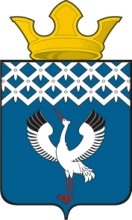 Российская ФедерацияСвердловская область Глава муниципального образования Байкаловского сельского поселенияРАСПОРЯЖЕНИЕот 09.06.2021 №  90/од-рс. БайкаловоО  проведении культурно-массового мероприятия - поселенческого фестиваля обрядовой культуры «Троицкие гуляния» на территории  муниципального образования  Байкаловского сельского поселения – 20 июня 2021 годаВ соответствии с  Постановлением Правительства Свердловской области  от 30.05.2003 г. № 333-ПП «О мерах по  обеспечению общественного порядка и безопасности при проведении на территории Свердловской области  мероприятий с массовым пребыванием людей»,  со статьей 14 Федерального закона от 10.12.1995 г. № 196-ФЗ «О безопасности дорожного движения», пунктом 3 статьи 16 Федерального закона от 22.11.1995 № 171-ФЗ «О государственном регулировании производства и оборота этилового спирта, алкогольной и спиртосодержащей продукции», законом Свердловской области от 29.10.2013 № 103-ОЗ «О регулировании отдельных отношений в сфере розничной продажи алкогольной продукции и ограничения ее потребления на территории Свердловской области», руководствуясь Указами Губернатора Свердловской области от 18.03.2020 №100-УГ «О введении на территории Свердловской области  режима повышенной готовности и принятии дополнительных мер по защите населения от новой коронавирусной инфекции (2019- nCoV)» (с изменениями), в целях обеспечения охраны  порядка и безопасности граждан в период проведения культурно - массового мероприятия - поселенческого фестиваля обрядовой культуры «Троицкие гуляния»:1. Подготовить и провести 20 июня 2021 года с 13.00 до 15.00 час. культурно- массовое мероприятие - поселенческий фестиваль обрядовой культуры «Троицкие гуляния»  в сквере у храма  с. Байкалово, учитывая ограничительные меры по самоизоляции и требования социального дистанцирования, установленные Указом Губернатора Свердловской области от 18.03.2020 №100-УГ «О введении на территории Свердловской области  режима повышенной готовности и принятии дополнительных мер по защите населения от новой коронавирусной инфекции (2019- nCoV)» (с изменениями). Назначить ответственной за организацию и проведение культурно - массового  мероприятия  заведующую Агиткультбригадой Крадину А.Э., тел. 2-04-02. 2.Утвердить план проведения культурно - массового мероприятия - поселенческого фестиваля обрядовой культуры «Троицкие гуляния» (Приложение 1).3. Рекомендовать ММО МВД России «Байкаловский»  осуществить комплекс мер по обеспечению охраны общественного порядка и безопасности граждан при проведении культурно - массового мероприятия - поселенческого фестиваля обрядовой культуры «Троицкие гуляния» 20 июня 2021 года с 13.00 до 15.00 час..4. Определить временные места для стоянки автотранспорта: площадки для стоянки автомобилей  по ул. Мальгина  (правая сторона ул.Мальгина у храма), на центральной площади с.Байкалово, у магазинов «Копеечка», «Магнит».5.Рекомендовать руководителям торговых организаций всех форм собственности,  расположенных на территории проведения культурно-массового мероприятия, запретить продажу алкогольной продукции с содержанием  этилового спирта более чем 16,5 процента  готовой продукции, а также пива и пивных напитков, сидра, пуаре, медовухи  в  с. Байкалово 20 июня 2021 года с 12.00 до 17.00 час.6.Рекомендовать руководителям торговых организаций всех форм  собственности запретить продажу алкогольной продукции в стеклянной таре на период проведения культурно-массового мероприятия.7. Настоящее Распоряжение подлежит размещению на официальном сайте администрации  муниципального образования Байкаловского сельского поселения www.bsposelenie.ru;8.Направить копию настоящего распоряжения в ММО МВД России «Байкаловский», МКУ «ЕДДС»  и отдел по мобилизационной работе ГО и ЧС администрации Байкаловский муниципальный район.9.Контроль исполнения настоящего Распоряжения возложить на заместителя главы по социальным вопросам Боярову Л.В.И.о.главы муниципального образования         Байкаловского сельского поселения                                                      П.А.Белоногов     ПЛАНпроведения культурно - массового мероприятия - поселенческого фестиваля обрядовой культуры «Троицкие гуляния»- 20 июня 2021 годаУтвержден распоряжением   Главы                    муниципального образования  Байкаловского сельского поселения от 09.06.2021  № 90/од-р№№ п/пМероприятияДата и время проведенияМесто проведенияОтветственные12345с.Байкаловос.Байкаловос.Байкаловос.Байкаловос.Байкалово1.Поселенческий фестиваль обрядовой культуры «Троицкие гуляния»:1. Конкурсы:-Лучшее блюдо на Троицу;-Лучший венок;-Прославление березки;-Семик и Семиковна (изготовление традиционных кукол);-Лучший торговый ряд;-Народная игра20 июня 2021 г.13.00-15.00Сквер у Храма Покрова Божией Материс.БайкаловоЗаведующая АКБ Крадина А.Э. тел. 2-04-02